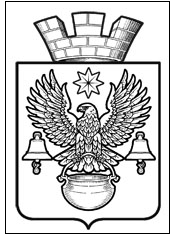 ПОСТАНОВЛЕНИЕАДМИНИСТРАЦИИ  КОТЕЛЬНИКОВСКОГО ГОРОДСКОГО ПОСЕЛЕНИЯКОТЕЛЬНИКОВСКОГО МУНИЦИПАЛЬНОГО РАЙОНАВОЛГОГРАДСКОЙ ОБЛАСТИ   09.03.2022 г.					№ 129Об установлении публичного сервитута в целях размещения линейных объектов системы газоснабжения , 
их неотъемлемых технологических частей .   В соответствии со статьями 5,7,11, главой 7 Земельного кодекса Российской Федерации статьей 3.3,частью 4 статьи 3.6 Федерального закона Российской Федерации от 25 октября 2001 г.№137-ФЗ «О введении в действие Земельного кодекса Российской Федерации», Постановлением Правительства Российской Федерации от 20.ноября 2000г.№ 878 «Об утверждении Правил охраны газораспределительных сетей» ,  рассмотрев  ходатайство Администрации Котельниковского городского поселения Котельниковского муниципального района Волгоградской области  (вх.№62 от 18.01.2022 г.),  в лице главного специалиста по имуществу администрации Котельниковского городского поселения  Изучеевой С.Г., действующей на основании доверенности №34/310-н/34-2021-1-1270    от 22.04.2021 г., учитывая отсутствие заявлений правообладателей земельных участков в период публикации сообщения от 19 января 2022года на официальном сайте органа местного самоуправления Администрации Котельниковского городского поселения Котельниковского муниципального района Волгоградской области в информационно-телекоммуникационной сети «Интернет»  https://akgp.ru/,  руководствуясь Федеральным законом от 06 октября 2003 года №131-ФЗ «Об общих принципах организации местного самоуправления в Российской Федерации», Уставом Котельниковского городского поселения Котельниковского муниципального района Волгоградской области, администрация Котельниковского городского поселения ПОСТАНОВЛЯЕТ:1. Установить на  территории Котельниковского городского поселения публичный сервитут, а так же утвердить границы публичного сервитута, согласно схеме расположения границ   публичного сервитута : 
1.1. Общей площадью 36287 кв.м в целях размещения системы газоснабжения -газопровода низкого давления к жилым домам к жилым домам по низкого давления по ул. Коммунистическая, ул. Воровского, ул. Крестьянская, ул. Красная, ул. Гоголя, ул. Петрова, ул. Павлика Морозова, ул. Рабочая,ул. Луначарского, ул. Лыкова  в  г. Котельниково Волгоградской области, кадастровый номер 34:13:000000:1147, расположенного по адресу : Волгоградская область, г.Котельниково, ул. Коммунистическая, ул. Воровского, ул. Крестьянская, ул. Красная, ул. Гоголя, ул. Петрова,                    ул. Павлика Морозова, ул. Рабочая,ул. Луначарского, ул. Лыкова, в отношении земельных участков, расположенных по адресам Волгоградская область, г.Котельниково :1. 34:13:130025:213, расположенный по адресу: обл. Волгоградская, р-н Котельниковский, г. Котельниково, ул. Павлика Морозова, дом 2б;
2. 34:13:130025:940, расположенный по адресу: обл. Волгоградская, р-н Котельниковский, г. Котельниково; 
3. 34:13:130025:91, расположенный по адресу: обл. Волгоградская, р-н Котельниковский, г. Котельниково, ул. им. П. Морозова, 1;
4. 34:13:130025:231, расположенный по адресу: обл. Волгоградская, р-н Котельниковский, г. Котельниково, ул. Павлика Морозова, дом 3; 
5. 34:13:130025:90, расположенный по адресу: обл. Волгоградская, р-н Котельниковский, г. Котельниково, ул. им. П. Морозова, 7;  
6. 34:13:130025:228, расположенный по адресу: обл. Волгоградская, р-н Котельниковский, г. Котельниково, ул. Павлика Морозова, дом 11;    
7. 34:13:130025:226, расположенный по адресу: обл. Волгоградская, р-н Котельниковский, г. Котельниково, ул. Павлика Морозова, дом 15;    
8. 34:13:130025:35, расположенный по адресу: обл. Волгоградская, р-н Котельниковский, г. Котельниково, ул. Крестьянская, дом 72;    
 9. 34:13:130025:223, расположенный по адресу: обл. Волгоградская, р-н Котельниковский, г. Котельниково, ул. Крестьянская, дом 70;    
10. 34:13:130025:222, расположенный по адресу: обл. Волгоградская, р-н Котельниковский, г. Котельниково, ул.  Калинина, дом 1;     
11. 34:13:130025:263, расположенный по адресу: обл. Волгоградская, р-н Котельниковский, г. Котельниково, ул. Крестьянская, дом 66;  
12. 34:13:130025:262, расположенный по адресу: обл. Волгоградская, р-н Котельниковский, г. Котельниково, ул. Крестьянская, дом 64;    
13. 34:13:130025:261, расположенный по адресу: обл. Волгоградская, р-н Котельниковский, г. Котельниково, ул. Крестьянская, дом 60;  
14. 34:13:130025:260, расположенный по адресу: обл. Волгоградская, р-н Котельниковский, г. Котельниково, ул. Крестьянская, дом 58;  
15. 34:13:130025:259, расположенный по адресу: обл. Волгоградская, р-н Котельниковский, г. Котельниково, ул. Крестьянская, дом 56;    
16. 34:13:130025:258, расположенный по адресу: обл. Волгоградская, р-н Котельниковский, г. Котельниково, ул. Крестьянская, дом 54;        
17. 34:13:130025:257, расположенный по адресу: обл. Волгоградская, р-н Котельниковский, г. Котельниково, ул. Крестьянская, дом 52а;        
18. 34:13:130025:255, расположенный по адресу: обл. Волгоградская, р-н Котельниковский, г. Котельниково, ул. Крестьянская, дом 50;      
 19. 34:13:130025:107, расположенный по адресу: обл. Волгоградская, р-н Котельниковский, г. Котельниково, ул. Крестьянская, 48;          
20. 34:13:130025:254, расположенный по адресу: обл. Волгоградская, р-н Котельниковский, г. Котельниково, ул. Крестьянская, дом 46; 
21. 34:13:130025:252, расположенный по адресу: обл. Волгоградская, р-н Котельниковский, г. Котельниково, ул. Крестьянская, дом 42;        
22. 34:13:130026:253, расположенный по адресу: обл. Волгоградская, р-н Котельниковский, г. Котельниково, ул. Крестьянская, дом 40;       
23. 34:13:130026:252, расположенный по адресу: обл. Волгоградская, р-н Котельниковский, г. Котельниково, ул. Крестьянская, дом 38; 
24. 34:13:130026:250, расположенный по адресу: обл. Волгоградская, р-н Котельниковский, г. Котельниково, ул. Крестьянская, дом 34; 
25. 34:13:130026:249, расположенный по адресу: обл. Волгоградская, р-н Котельниковский, г. Котельниково, ул. Калинина дом 101; 
26. 34:13:130026:76, расположенный по адресу: обл. Волгоградская, р-н Котельниковский, г. Котельниково, ул. Крестьянская, дом 30; 
27. 34:13:130026:248, расположенный по адресу: обл. Волгоградская, р-н Котельниковский, г. Котельниково, ул. Крестьянская, дом 28; 
28. 34:13:130026:246, расположенный по адресу: обл. Волгоградская, р-н Котельниковский, г. Котельниково, ул. Крестьянская, дом 24; 
29. 34:13:130026:245, расположенный по адресу: обл. Волгоградская, р-н Котельниковский, г. Котельниково, ул, Крестьянская, дом 22; 
30. 34:13:130026:243, расположенный по адресу: обл. Волгоградская, р-н Котельниковский, г. Котельниково, ул. Крестьянская, дом 18; 
31. 34:13:130026:20, расположенный по адресу: обл. Волгоградская, р-н Котельниковский, г. Котельниково, ул.Крестьянская, дом  16; 
32. 34:13:130026:242, расположенный по адресу: обл. Волгоградская, р-н Котельниковский, г. Котельниково, ул. Крестьянская, дом 14; 
33. 34:13:130026:241, расположенный по адресу: обл. Волгоградская, р-н Котельниковский, г. Котельниково, ул. Крестьянская, дом 12; 
34. 34:13:130026:22, расположенный по адресу: обл. Волгоградская, р-н Котельниковский, г. Котельниково, ул. Крестьянская, дом 8; 
35. 34:13:130026:239, расположенный по адресу: обл. Волгоградская, р-н Котельниковский, г. Котельниково, ул. Крестьянская, дом 6; 
36. 34:13:130026:264, расположенный по адресу: обл. Волгоградская, р-н Котельниковский, г. Котельниково, ул. Крестьянская, дом 4; 
37. 34:13:130026:265, расположенный по адресу: обл. Волгоградская, р-н Котельниковский, г. Котельниково, ул. Луначарского, дом 41; 
38. 34:13:130026:266, расположенный по адресу: обл. Волгоградская, р-н Котельниковский, г. Котельниково, ул. Луначарского, дом 39; 
39. 34:13:130026:366, расположенный по адресу: обл. Волгоградская, р-н Котельниковский, г. Котельниково, ул. Луначарского, дом 35; 
40. 34:13:130026:233, расположенный по адресу: обл. Волгоградская, р-н Котельниковский, г. Котельниково, ул. Воровского, дом 19; 
41. 34:13:130026:231, расположенный по адресу: обл. Волгоградская, р-н Котельниковский, г. Котельниково, ул. Воровского, дом 23;  
42. 34:13:130026:230, расположенный по адресу: обл. Волгоградская, р-н Котельниковский, г. Котельниково, ул. Воровского, дом 25;  
43. 34:13:130026:227, расположенный по адресу: обл. Волгоградская, р-н Котельниковский, г. Котельниково, ул. Воровского, дом 31;  
44. 34:13:130026:226, расположенный по адресу: обл. Волгоградская, р-н Котельниковский, г. Котельниково, ул. Воровского, дом 33;  
45. 34:13:130026:224, расположенный по адресу: обл. Волгоградская, р-н Котельниковский, г. Котельниково, ул. Воровского, дом 37;  
46. 34:13:130026:71, расположенный по адресу: обл. Волгоградская, р-н Котельниковский, г. Котельниково, ул. Воровского, дом 39;  
47. 34:13:130026:62, расположенный по адресу: обл. Волгоградская, р-н Котельниковский, г. Котельниково, ул. Воровского, дом 41; 
48. 34:13:130026:223, расположенный по адресу: обл. Волгоградская, р-н Котельниковский, г. Котельниково, ул. Воровского, дом 43;  
49. 34:13:130026:361, расположенный по адресу: обл. Волгоградская, р-н Котельниковский, г. Котельниково, ул. Воровского, дом 47"А"
50. 34:13:130026:362, расположенный по адресу: обл. Волгоградская, р-н Котельниковский, г. Котельниково, ул.Воровского, дом 47;  
51. 34:13:130026:221, расположенный по адресу: обл. Волгоградская, р-н Котельниковский, г. Котельниково, Воровского, дом 49;   
52. 34:13:130025:248, расположенный по адресу: обл. Волгоградская, р-н Котельниковский, г. Котельниково, ул.Воровского, дом 51;  
53. 34:13:130025:247, расположенный по адресу: обл. Волгоградская, р-н Котельниковский, г. Котельниково, ул. Воровского, дом 55;  
54. 34:13:130025:245, расположенный по адресу: обл. Волгоградская, р-н Котельниковский, г. Котельниково, ул. Воровского, дом 59; 
55. 34:13:130025:243, расположенный по адресу: обл. Волгоградская, р-н Котельниковский, г. Котельниково, ул. Воровского, дом 63;  
56. 34:13:130025:242, расположенный по адресу: обл. Волгоградская, р-н Котельниковский, г. Котельниково, ул. Воровского, дом 65;  
57. 34:13:130025:241, расположенный по адресу: обл. Волгоградская, р-н Котельниковский, г. Котельниково, ул. Воровского, дом 67;   
58. 34:13:130025:239, расположенный по адресу: обл. Волгоградская, р-н Котельниковский, г. Котельниково, ул. Воровского, дом 71;   
59. 34:13:130025:238, расположенный по адресу: обл. Волгоградская, р-н Котельниковский, г. Котельниково, ул. Воровского, дом 73; 
60.  34:13:130025:237, расположенный по адресу: обл. Волгоградская, р-н Котельниковский, г. Котельниково, ул. Воровского, дом 75;   
61. 34:13:130025:81, расположенный по адресу: обл. Волгоградская, р-н Котельниковский, г. Котельниково, ул. Воровского, дом 79;              
62. 34:13:130025:28, расположенный по адресу: обл. Волгоградская, р-н Котельниковский, г. Котельниково, ул.Воровского, дом 83;  
63. 34:13:130025:235, расположенный по адресу: обл. Волгоградская, р-н Котельниковский, г. Котельниково,ул. Воровского, дом 85;   
64. 34:13:130025:234, расположенный по адресу: обл. Волгоградская, р-н Котельниковский, г. Котельниково, ул. Воровского, дом 87;   
65. 34:13:130025:233, расположенный по адресу: обл. Волгоградская, р-н Котельниковский, г. Котельниково, ул. Воровского, дом 89;   
66. 34:13:130025:95, расположенный по адресу: обл. Волгоградская, р-н Котельниковский, г. Котельниково, ул. Воровского, 91;  
67. 34:13:130025:232, расположенный по адресу: обл. Волгоградская, р-н Котельниковский, г. Котельниково,  ул. Калинина, дом 12;   
68. 34:13:130025:215, расположенный по адресу: обл. Волгоградская, р-н Котельниковский, г. Котельниково, ул.  Воровского, 97;  
69. 34:13:130025:210, расположенный по адресу: обл. Волгоградская, р-н Котельниковский, г. Котельниково, ул. Воровского, дом 80;   
70. 34:13:130023:336, расположенный по адресу: обл. Волгоградская, р-н Котельниковский, г. Котельниково ул. Воровского, дом 92;   
71. 34:13:130023:335, расположенный по адресу: обл. Волгоградская, р-н Котельниковский, г. Котельниково ул. Воровского, дом 88;   
72. 34:13:130023:334, расположенный по адресу: обл. Волгоградская, р-н Котельниковский, г. Котельниково, ул. Воровского, 88 "а";   
73. 34:13:130023:333, расположенный по адресу: обл. Волгоградская, р-н Котельниковский, г. Котельниково, ул. Воровского, дом 86;   
74. 34:13:130023:407, расположенный по адресу: обл. Волгоградская, р-н Котельниковский, г. Котельниково, ул. Калинина, дом 19;   
75. 34:13:130023:406, расположенный по адресу: обл. Волгоградская, р-н Котельниковский, г. Котельниково, ул. Калинина, дом 21;  
76. 34:13:130025:119, расположенный по адресу: обл. Волгоградская, р-н Котельниковский, г. Котельниково, ул. Калинина, дом 22;   
77. 34:13:130025:120, расположенный по адресу: обл. Волгоградская, р-н Котельниковский, г. Котельниково,ул. Калинина, дом 24;   
78. 34:13:130025:137, расположенный по адресу: обл. Волгоградская, р-н Котельниковский, г. Котельниково, ул. Войкова, дом 7;   
79. 34:13:130025:142, расположенный по адресу: обл. Волгоградская, р-н Котельниковский, г. Котельниково, ул. Войкова, дом 6;   
80. 34:13:130025:168, расположенный по адресу: обл. Волгоградская, р-н Котельниковский, г. Котельниково, ул. Пролетарская, дом 28;   
81. 34:13:130025:165, расположенный по адресу: обл. Волгоградская, р-н Котельниковский, г. Котельниково, ул. Пролетарская, дом 20;  
82. 34:13:130021:74, расположенный по адресу: обл. Волгоградская, р-н Котельниковский, г. Котельниково, ул. Пролетарская, дом 12 "В";  
83. 34:13:130021:77, расположенный по адресу: обл. Волгоградская, р-н Котельниковский, г. Котельниково, ул.Пролетарская, дом 8;   
84. 34:13:130021:83, расположенный по адресу: обл. Волгоградская, р-н Котельниковский, г. Котельниково, ул. Липова, дом 2;   
85. 34:13:130026:142, расположенный по адресу: обл. Волгоградская, р-н Котельниковский, г. Котельниково, ул. Пролетарская, дом 1;   
86. 34:13:130026:141, расположенный по адресу: обл. Волгоградская, р-н Котельниковский, г. Котельниково, ул. Лыкова, дом 2;           
87. 34:13:130026:129, расположенный по адресу: обл. Волгоградская, р-н Котельниковский, г. Котельниково,ул. Пролетарская, дом 5;   
88. 34:13:130026:128, расположенный по адресу: обл. Волгоградская, р-н Котельниковский, г. Котельниково, пер. Пролетарский, дом 6;   
89. 34:13:130026:26, расположенный по адресу: обл. Волгоградская, р-н Котельниковский, г. Котельниково, ул. Луначарского, дом 9;         
90. 34:13:130026:121, расположенный по адресу: обл. Волгоградская, р-н Котельниковский, г. Котельниково,  ул. Луначарского, дом 13;   
91. 34:13:130026:29, расположенный по адресу: обл. Волгоградская, р-н Котельниковский, г. Котельниково, ул. Луначарского, дом 14;   
92. 34:13:130026:105, расположенный по адресу: обл. Волгоградская, р-н Котельниковский, г. Котельниково, ул. Луначарского, дом 10;  
93. 34:13:130026:64, расположенный по адресу: обл. Волгоградская, р-н Котельниковский, г. Котельниково, ул. Луначарского, дом 8;   
94. 34:13:130026:59, расположенный по адресу: обл. Волгоградская, р-н Котельниковский, г. Котельниково, ул. Пролетарская, дом 7;   
95. 34:13:130026:103, расположенный по адресу: обл. Волгоградская, р-н Котельниковский, г. Котельниково, Пролетарская, дом 9;   
96. 34:13:130026:102, расположенный по адресу: обл. Волгоградская, р-н Котельниковский, г. Котельниково, ул. ул. Пролетарская, дом 11;    
97. 34:13:130026:101, расположенный по адресу: обл. Волгоградская, р-н Котельниковский, г. Котельниково, ул. Пролетарская, дом 13;   
98. 34:13:130026:100, расположенный по адресу: обл. Волгоградская, р-н Котельниковский, г. Котельниково, ул. Пролетарская, дом 15;   
99. 34:13:130026:97, расположенный по адресу: обл. Волгоградская, р-н Котельниковский, г. Котельниково, ул.Пролетарская, дом 21;     
100. 34:13:130026:30, расположенный по адресу: обл. Волгоградская, р-н Котельниковский, г. Котельниково, ул. Пролетарская, дом 23;  
101. 34:13:130026:93, расположенный по адресу: обл. Волгоградская, р-н Котельниковский, г. Котельниково, ул. Пролетарская, дом 33;    
102. 34:13:130026:91, расположенный по адресу: обл. Волгоградская, р-н Котельниковский, г. Котельниково, ул.  ул. Пролетарская, дом 37;   
103. 34:13:130026:90, расположенный по адресу: обл. Волгоградская, р-н Котельниковский, г. Котельниково, ул. Пролетарская, дом 39;   
104. 34:13:130026:87, расположенный по адресу: обл. Волгоградская, р-н Котельниковский, г. Котельниково, ул. Пролетарская, дом 45;   
105. 34:13:130026:86, расположенный по адресу: обл. Волгоградская, р-н Котельниковский, г. Котельниково, ул. Пролетарская, дом 47;   
106. 34:13:130026:85, расположенный по адресу: обл. Волгоградская, р-н Котельниковский, г. Котельниково, ул. Пролетарская, дом 49;   
107. 34:13:130026:84, расположенный по адресу: обл. Волгоградская, р-н Котельниковский, г. Котельниково, ул. Пролетарская, дом 51;   
108. 34:13:130026:83, расположенный по адресу: обл. Волгоградская, р-н Котельниковский, г. Котельниково, ул. Пролетарская, дом 53;   
109. 34:13:130026:82, расположенный по адресу: обл. Волгоградская, р-н Котельниковский, г. Котельниково, ул. Пролетарская, дом 55а;   
110. 34:13:130026:80, расположенный по адресу: обл. Волгоградская, р-н Котельниковский, г. Котельниково, ул. Пролетарская, дом 57;    
111. 34:13:130025:171, расположенный по адресу: обл. Волгоградская, р-н Котельниковский, г. Котельниково, ул. Пролетарская, дом 61;  
112. 34:13:130025:170, расположенный по адресу: обл. Волгоградская, р-н Котельниковский, г. Котельниково, ул. Пролетарская, дом  63;   
113. 34:13:130025:36, расположенный по адресу: обл. Волгоградская, р-н Котельниковский, г. Котельниково, ул. Пролетарская, дом 67;   
114. 34:13:130025:34, расположенный по адресу: обл. Волгоградская, р-н Котельниковский, г. Котельниково, ул. Пролетарская, дом 69;   
115. 34:13:130025:141, расположенный по адресу: обл. Волгоградская, р-н Котельниковский, г. Котельниково, ул. Войкова, дом 4;   
116. 34:13:130025:934, расположенный по адресу: обл. Волгоградская, р-н Котельниковский, г. Котельниково, ул. Коммунистическая, дом 74;   
117. 34:13:130026:74, расположенный по адресу: обл. Волгоградская, р-н Котельниковский, г. Котельниково, ул. Луначарского, дом 18;   
118. 34:13:130026:170, расположенный по адресу: обл. Волгоградская, р-н Котельниковский, г. Котельниково, ул. Коммунистическая, дом 17;  
119. 34:13:130026:169, расположенный по адресу: обл. Волгоградская, р-н Котельниковский, г. Котельниково, ул. Коммунистическая, дом 19;   
120. 34:13:130026:168, расположенный по адресу: обл. Волгоградская, р-н Котельниковский, г. Котельниково, ул. Коммунистическая, дом 23;   
121. 34:13:130026:167, расположенный по адресу: обл. Волгоградская, р-н Котельниковский, г. Котельниково, ул. Коммунистическая, дом 25"А";   
122. 34:13:130026:166, расположенный по адресу: обл. Волгоградская, р-н Котельниковский, г. Котельниково, ул. Коммунистическая, дом 25;   
123. 34:13:130026:165, расположенный по адресу: обл. Волгоградская, р-н Котельниковский, г. Котельниково, ул. Коммунистическая, дом 27;   
124. 34:13:130026:150, расположенный по адресу: обл. Волгоградская, р-н Котельниковский, г. Котельниково, пер. Коммунистический, дом 4;   
125. 34:13:130026:149, расположенный по адресу: обл. Волгоградская, р-н Котельниковский, г. Котельниково, ул. Коммунистическая, дом 29; 
126. 34:13:130026:148, расположенный по адресу: обл. Волгоградская, р-н Котельниковский, г. Котельниково, ул. Коммунистическая, дом 31;  
127. 34:13:130026:147, расположенный по адресу: обл. Волгоградская, р-н Котельниковский, г.Котельниково, ул. Коммунистическая, дом 33;   
128. 34:13:130026:160, расположенный по адресу: обл. Волгоградская, р-н Котельниковский, г. Котельниково, ул. Рабочая, д.7;  
129. 34:13:130025:198, расположенный по адресу: обл. Волгоградская, р-н Котельниковский, г. Котельниково, ул. Рабочая, дом 8;   
130. 34:13:130025:196, расположенный по адресу: обл. Волгоградская, р-н Котельниковский, г. Котельниково, ул.Коммунистическая, дом 53;  
131. 34:13:130025:194, расположенный по адресу: обл. Волгоградская, р-н Котельниковский, г. Котельниково, ул. Коммунистическая, дом 57;   
132. 34:13:130025:193, расположенный по адресу: обл. Волгоградская, р-н Котельниковский, г. Котельниково, ул. Коммунистическая, дом 59;                       
133. 34:13:130025:192, расположенный по адресу: обл. Волгоградская, р-н Котельниковский, г. Котельниково, ул. Коммунистическая, дом 61;     
134. 34:13:130025:191, расположенный по адресу: обл. Волгоградская, р-н Котельниковский, г. Котельниково, ул. Коммунистическая, дом 63;     
135. 34:13:130025:190, расположенный по адресу: обл. Волгоградская, р-н Котельниковский, г. Котельниково, ул. Коммунистическая, дом 65;       
136. 34:13:130025:189, расположенный по адресу: обл. Волгоградская, р-н Котельниковский, г. Котельниково, ул. Коммунистическая, дом 67;      
137. 34:13:130025:187, расположенный по адресу: обл. Волгоградская, р-н Котельниковский, г. Котельниково, ул. Коммунистическая, дом 71;  
138. 34:13:130025:186, расположенный по адресу: обл. Волгоградская, р-н Котельниковский, г. Котельниково, ул. Коммунистическая, дом 73;   
139. 34:13:130025:185, расположенный по адресу: обл. Волгоградская, р-н Котельниковский, г. Котельниково, ул. Коммунистическая, дом 75;      
140. 34:13:130025:210, расположенный по адресу: обл. Волгоградская, р-н Котельниковский, г. Котельниково, ул. Воровского, дом 80;        
141. 34:13:130026:260, расположенный по адресу: обл. Волгоградская, р-н Котельниковский, г. Котельниково, ул. ул. Лыкова, дом 25;   
142. 34:13:130026:58, расположенный по адресу: обл. Волгоградская, р-н Котельниковский, г. Котельниково, ул. ул. Воровского, дом 3;   
143. 34:13:130026:258, расположенный по адресу: обл. Волгоградская, р-н Котельниковский, г. Котельниково, ул. Воровского, дом 7;  
144. 34:13:130026:257, расположенный по адресу: обл. Волгоградская, р-н Котельниковский, г. Котельниково, ул. Воровского, дом 9/1;   
145. 34:13:130026:366, расположенный по адресу: обл. Волгоградская, р-н Котельниковский, г. Котельниково, ул. Луначарского, 35;   
146. 34:13:130026:266, расположенный по адресу: обл. Волгоградская, р-н Котельниковский, г. Котельниково, ул. Луначарского, дом 39;    
147. 34:13:130026:265, расположенный по адресу: обл. Волгоградская, р-н Котельниковский, г. Котельниково, ул. Луначарского, дом 41;
148. 34:13:130026:264, расположенный по адресу: обл. Волгоградская, р-н Котельниковский, г. Котельниково, ул. Крестьянская, дом 4;   
149. 34:13:130026:317, расположенный по адресу: обл. Волгоградская, р-н Котельниковский, г. Котельниково, ул. Крестьянская, дом 3;  
150. 34:13:130026:25, расположенный по адресу: обл. Волгоградская, р-н Котельниковский, г. Котельниково, ул.  Лыкова, дом 31;   
151. 34:13:130026:284, расположенный по адресу: обл. Волгоградская, р-н Котельниковский, г. Котельниково, ул. Крестьянская, дом 9;   
152. 34:13:130026:283, расположенный по адресу: обл. Волгоградская, р-н Котельниковский, г. Котельниково, ул. Крестьянская, дом 11;   
153. 34:13:130026:282, расположенный по адресу: обл. Волгоградская, р-н Котельниковский, г. Котельниково, ул. Крестьянская, дом 13;   
154. 34:13:130026:281, расположенный по адресу: обл. Волгоградская, р-н Котельниковский, г. Котельниково, ул. Крестьянская, дом 15;    
155. 34:13:130026:280, расположенный по адресу: обл. Волгоградская, р-н Котельниковский, г. Котельниково, ул. Крестьянская, дом 17;   
156. 34:13:130026:276, расположенный по адресу: обл. Волгоградская, р-н Котельниковский, г. Котельниково, ул. Крестьянская, дом 25;    
157. 34:13:130026:275, расположенный по адресу: обл. Волгоградская, р-н Котельниковский, г. Котельниково, ул. Крестьянская, дом 27;    
158. 34:13:130026:75, расположенный по адресу: обл. Волгоградская, р-н Котельниковский, г. Котельниково, ул. Крестьянская, дом 29;  
159. 34:13:130026:273, расположенный по адресу: обл. Волгоградская, р-н Котельниковский, г. Котельниково, ул. Крестьянская, дом 31;  
160. 34:13:130026:272, расположенный по адресу: обл. Волгоградская, р-н Котельниковский, г. Котельниково, ул. Крестьянская, дом 33;   
161. 34:13:130026:271, расположенный по адресу: обл. Волгоградская, р-н Котельниковский, г. Котельниково, ул. Крестьянская, дом 35;     
162. 34:13:130025:315, расположенный по адресу: обл. Волгоградская, р-н Котельниковский, г. Котельниково, ул. Красная, дом 76;   
163. 34:13:130025:312 , расположенный по адресу: обл. Волгоградская, р-н Котельниковский, г. Котельниково, ул. Красная, дом 70;    
164. 34:13:130025:311, расположенный по адресу: обл. Волгоградская, р-н Котельниковский, г. Котельниково, ул. Красная, дом 68;           
165. 34:13:130025:310, расположенный по адресу: обл. Волгоградская, р-н Котельниковский, г. Котельниково, ул.Красная, дом 66; 
166. 34:13:130025:308, расположенный по адресу: обл. Волгоградская, р-н Котельниковский, г. Котельниково, ул. Красная, дом 62;  
167. 34:13:130025:306, расположенный по адресу: обл. Волгоградская, р-н Котельниковский, г. Котельниково, ул. Красная, дом 58;  
168. 34:13:130025:304, расположенный по адресу: обл. Волгоградская, р-н Котельниковский, г. Котельниково, ул. Красная, дом 54;    
169. 34:13:130025:303, расположенный по адресу: обл. Волгоградская, р-н Котельниковский, г. Котельниково, ул. Красная, дом 52;    
170. 34:13:130025:301, расположенный по адресу: обл. Волгоградская, р-н Котельниковский, г. Котельниково, ул. Красная, дом 48;   
171. 34:13:130025:299, расположенный по адресу: обл. Волгоградская, р-н Котельниковский, г. Котельниково, ул. Красная, дом 44;    
172. 34:13:130026:309, расположенный по адресу: обл. Волгоградская, р-н Котельниковский, г. Котельниково, ул. Красная, дом 40;   
173. 34:13:130026:308, расположенный по адресу: обл. Волгоградская, р-н Котельниковский, г. Котельниково, ул. Красная, дом 38;    
174. 34:13:130026:305, расположенный по адресу: обл. Волгоградская, р-н Котельниковский, г. Котельниково, ул. Красная, дом 32;    
175. 34:13:130026:304, расположенный по адресу: обл. Волгоградская, р-н Котельниковский, г. Котельниково, ул. Красная, дом 30;   
176.  34:13:130026:301, расположенный по адресу: обл. Волгоградская, р-н Котельниковский, г. Котельниково, ул. Красная, дом 24;    
177. 34:13:130026:300, расположенный по адресу: обл. Волгоградская, р-н Котельниковский, г. Котельниково, ул. Красная, дом 22;     
178. 34:13:130026:24, расположенный по адресу: обл. Волгоградская, р-н Котельниковский, г. Котельниково, ул. Красная, дом 20;         
179. 34:13:130026:299, расположенный по адресу: обл. Волгоградская, р-н Котельниковский, г. Котельниково, ул. Красная, дом 18;   
180. 34:13:130026:298, расположенный по адресу: обл. Волгоградская, р-н Котельниковский, г. Котельниково, ул. Красная, дом 16;      
181. 34:13:130026:297, расположенный по адресу: обл. Волгоградская, р-н Котельниковский, г. Котельниково, ул. Красная, дом 14;         
182. 34:13:130026:296, расположенный по адресу: обл. Волгоградская, р-н Котельниковский, г. Котельниково, ул. Красная, дом 12;   
183. 34:13:130026:293, расположенный по адресу: обл. Волгоградская, р-н Котельниковский, г. Котельниково, ул. Красная, дом 6;   
184. 34:13:130026:292, расположенный по адресу: обл. Волгоградская, р-н Котельниковский, г. Котельниково, ул. Красная, дом 4;    
185. 34:13:130026:291, расположенный по адресу: обл. Волгоградская, р-н Котельниковский, г. Котельниково, ул. Луначарского, дом 70; 
186. 34:13:130025:341, расположенный по адресу: обл. Волгоградская, р-н Котельниковский, г. Котельниково, ул. Красная, дом 31;   
187.  34:13:130025:336, расположенный по адресу: обл. Волгоградская, р-н Котельниковский, г. Котельниково, ул. Красная, дом 41;   
188. 34:13:130025:335, расположенный по адресу: обл. Волгоградская, р-н Котельниковский, г. Котельниково, ул. Красная, дом 43;    
189. 34:13:130025:333, расположенный по адресу: обл. Волгоградская, р-н Котельниковский, г. Котельниково, ул. Красная, дом 47; 
190. 34:13:130025:332, расположенный по адресу: обл. Волгоградская, р-н Котельниковский, г. Котельниково, Красная, дом 49;           
191. 34:13:130025:364, расположенный по адресу: обл. Волгоградская, р-н Котельниковский, г. Котельниково, ул. Красная, дом 51;   
192. 34:13:130025:331, расположенный по адресу: обл. Волгоградская, р-н Котельниковский, г. Котельниково, ул. Красная, дом 53;        
193. 34:13:130025:330, расположенный по адресу: обл. Волгоградская, р-н Котельниковский, г. Котельниково, ул. Красная, дом 55;    
194. 34:13:130025:329, расположенный по адресу: обл. Волгоградская, р-н Котельниковский, г. Котельниково, ул. Красная, дом 57;      
195. 34:13:130025:114, расположенный по адресу: обл. Волгоградская, р-н Котельниковский, г. Котельниково, ул. Красная, дом 59;     
196. 34:13:130025:328, расположенный по адресу: обл. Волгоградская, р-н Котельниковский, г. Котельниково, ул. Красная, дом  61а;   
197. 34:13:130025:16, расположенный по адресу: обл. Волгоградская, р-н Котельниковский, г. Котельниково, ул. Красноармейская, 40;    
198. 34:13:130025:361, расположенный по адресу: обл. Волгоградская, р-н Котельниковский, г. Котельниково, ул. Павлика Морозова, дом 22;    
199. 34:13:130025:115, расположенный по адресу: обл. Волгоградская, р-н Котельниковский, г. Котельниково, ул. Павлика Морозова, дом 20;
200. 34:13:130025:326, расположенный по адресу: обл. Волгоградская, р-н Котельниковский, г. Котельниково, ул. Павлика Морозова, дом 18;    
201. 34:13:130025:324, расположенный по адресу: обл. Волгоградская, р-н Котельниковский, г. Котельниково, ул. Павлика Морозова, дом 14;      
202. 34:13:130025:323, расположенный по адресу: обл. Волгоградская, р-н Котельниковский, г. Котельниково, ул. Павлика Морозова, дом 12;      
203. 34:13:130025:32, расположенный по адресу: обл. Волгоградская, р-н Котельниковский, г. Котельниково, ул. им. П. Морозова, дом 10;      
204. 34:13:130025:271, расположенный по адресу: обл. Волгоградская, р-н Котельниковский, г. Котельниково, ул. Павлика Морозова, дом 2а/1;  
205. 34:13:130025:272, расположенный по адресу: обл. Волгоградская, р-н Котельниковский, г. Котельниково, ул. Павлика Морозова, дом 2"А"/2;  
206. 34:13:130025:101, расположенный по адресу: обл. Волгоградская, р-н Котельниковский, г. Котельниково, ул. Павлика Морозова, 2"А";     
207. 34:13:130025:213, расположенный по адресу: обл. Волгоградская, р-н Котельниковский, г. Котельниково, ул. Павлика Морозова, дом 2 «б»;       
208. 34:13:130025:15, расположенный по адресу: обл. Волгоградская, р-н Котельниковский, г. Котельниково, ул. Петрова,дом 5; 
209. 34:13:130025:110, расположенный по адресу: обл. Волгоградская, р-н Котельниковский, г. Котельниково, ул. Петрова,дом 13; 
210. 34:13:130025:321, расположенный по адресу: обл. Волгоградская, р-н Котельниковский, г. Котельниково, ул. Петрова, дом 15;  
211. 34:13:130025:100, расположенный по адресу: обл. Волгоградская, р-н Котельниковский, г. Котельниково, ул. Петрова, дом 17;   
212. 34:13:130025:322, расположенный по адресу: обл. Волгоградская, р-н Котельниковский, г. Котельниково, ул. Петрова, дом 19; 
213. 34:13:130025:959, расположенный по адресу: обл. Волгоградская, р-н Котельниковский, г. Котельниково, ул. Петрова, дом 21; 
214. 34:13:130025:391, расположенный по адресу: обл. Волгоградская, р-н Котельниковский, г. Котельниково, ул. Красноармейская, дом 35;  
215. 34:13:130025:918, расположенный по адресу: обл. Волгоградская, р-н Котельниковский, г. Котельниково, ул. Красноармейская, дом 33;    
216. 34:13:130025:917, расположенный по адресу: обл. Волгоградская, р-н Котельниковский, г. Котельниково, ул. Красноармейская, дом 33 "а";    
217. 34:13:130025:94, расположенный по адресу: обл. Волгоградская, р-н Котельниковский, г. Котельниково, ул. Красноармейская, 27;       
218. 34:13:130025:22, расположенный по адресу: обл. Волгоградская, р-н Котельниковский, г. Котельниково, ул. Красноармейская, дом 23;    
219.  34:13:130025:395, расположенный по адресу: обл. Волгоградская, р-н Котельниковский, г. Котельниково, ул. Красноармейская, дом 19;   
220.  34:13:130025:396, расположенный по адресу: обл. Волгоградская, р-н Котельниковский, г. Котельниково, ул. Красноармейская, дом 17;    
221. 34:13:130025:397, расположенный по адресу: обл. Волгоградская, р-н Котельниковский, г. Котельниково, ул. Красноармейская, дом 15;   
222. 34:13:130025:398, расположенный по адресу: обл. Волгоградская, р-н Котельниковский, г. Котельниково, ул. Красноармейская, дом 13;  
223. 34:13:130026:350, расположенный по адресу: обл. Волгоградская, р-н Котельниковский, г. Котельниково, ул.Красноармейская, дом 10;    
224. 34:13:130025:383, расположенный по адресу: обл. Волгоградская, р-н Котельниковский, г. Котельниково,ул. Красноармейская, дом 38;   
225. 34:13:130025:21, расположенный по адресу: обл. Волгоградская, р-н Котельниковский, г. Котельниково, ул. Красноармейская, дом 36;   
226. 34:13:130025:17, расположенный по адресу: обл. Волгоградская, р-н Котельниковский, г. Котельниково, ул. Красноармейская, дом 34;   
227. 34:13:130025:382, расположенный по адресу: обл. Волгоградская, р-н Котельниковский, г. Котельниково, ул. Красноармейская, дом 32;    
228. 34:13:130025:33, расположенный по адресу: обл. Волгоградская, р-н Котельниковский, г. Котельниково, ул. Красноармейская, дом 28;    
229. 34:13:130025:380, расположенный по адресу: обл. Волгоградская, р-н Котельниковский, г. Котельниково, ул. Красноармейская, дом24;
230. 34:13:130025:377, расположенный по адресу: обл. Волгоградская, р-н Котельниковский, г. Котельниково, ул. Красноармейская, дом 18; 
231. 34:13:130025:29, расположенный по адресу: обл. Волгоградская, р-н Котельниковский, г. Котельниково, ул. Красноармейская, дом 16; 
232. 34:13:130025:376, расположенный по адресу: обл. Волгоградская, р-н Котельниковский, г. Котельниково, ул. Красноармейская, дом 14; 
233. 34:13:130025:374, расположенный по адресу: обл. Волгоградская, р-н Котельниковский, г. Котельниково, ул. Чапаева, дом 19;
234. 34:13:130025:373, расположенный по адресу: обл. Волгоградская, р-н Котельниковский, г. Котельниково, ул. Чапаева, дом 21;
235. 34:13:130025:369, расположенный по адресу: обл. Волгоградская, р-н Котельниковский, г. Котельниково, ул. Чапаева, дом 29;
236. 34:13:130025:87, расположенный по адресу: обл. Волгоградская, р-н Котельниковский, г. Котельниково, ул. Чапаева, дом 31;
237. 34:13:130025:1, расположенный по адресу: обл. Волгоградская, р-н Котельниковский, г. Котельниково, ул. Чапаева, дом 33;
238. 34:13:130025:86, расположенный по адресу: обл. Волгоградская, р-н Котельниковский, г. Котельниково, ул. Чапаева, дом 37;
239. 34:13:130025:103, расположенный по адресу: обл. Волгоградская, р-н Котельниковский, г. Котельниково, ул. Чапаева, дом 39;
240. 34:13:130025:367, расположенный по адресу: обл. Волгоградская, р-н Котельниковский, г. Котельниково, ул. Чапаева, дом 41;
241. 34:13:130025:365, расположенный по адресу: обл. Волгоградская, р-н Котельниковский, г. Котельниково, ул. Чапаева, дом 45;
242. 34:13:130025:357, расположенный по адресу: обл. Волгоградская, р-н Котельниковский, г. Котельниково, ул. Чапаева, дом 52"А";
243. 34:13:130025:356 ,расположенный по адресу: обл. Волгоградская, р-н Котельниковский, г. Котельниково, ул. Чапаева, дом 52;
244. 34:13:130025:954,расположенный по адресу: обл. Волгоградская, р-н Котельниковский, г. Котельниково, ул. Чапаева, дом 50 а;
245. 34:13:130025:953,расположенный по адресу: обл. Волгоградская, р-н Котельниковский, г. Котельниково, ул. Чапаева, дом 50; 
246. 34:13:130025:355,расположенный по адресу: обл. Волгоградская, р-н Котельниковский, г. Котельниково, ул. Чапаева, дом 48;
247. 34:13:130025:354,расположенный по адресу: обл. Волгоградская, р-н Котельниковский, г. Котельниково, ул. Чапаева, дом 46;
248. 34:13:130025:96,расположенный по адресу: обл. Волгоградская, р-н Котельниковский, г. Котельниково, ул. Чапаева,дом 44;
249. 34:13:130025:1173,расположенный по адресу: обл. Волгоградская, р-н Котельниковский, г. Котельниково, ул. Чапаева, дом 40;
250. 34:13:130025:1174, расположенный по адресу: обл. Волгоградская, р-н Котельниковский, г. Котельниково, ул. Чапаева, дом 38;
251. 34:13:130025:351, расположенный по адресу: обл. Волгоградская, р-н Котельниковский, г. Котельниково, ул. Чапаева, дом 36;
252. 34:13:130025:350, расположенный по адресу: обл. Волгоградская, р-н Котельниковский, г. Котельниково, ул. Чапаева, дом 34;
253. 34:13:130025:349, расположенный по адресу: обл. Волгоградская, р-н Котельниковский, г. Котельниково, ул. Чапаева, дом 34 а; 
254. 34:13:130025:348, расположенный по адресу: обл. Волгоградская, р-н Котельниковский, г. Котельниково, ул. Чапаева, дом 32; 
255. 34:13:130025:347 ,расположенный по адресу: обл. Волгоградская, р-н Котельниковский, г. Котельниково, ул. Чапаева, дом 20; 
256. 34:13:130026:352, расположенный по адресу: обл. Волгоградская, р-н Котельниковский, г. Котельниково, ул. Рабочая, дом 57;
257. 34:13:130026:350, расположенный по адресу: обл. Волгоградская, р-н Котельниковский, г. Котельниково, ул.  Красноармейская, дом 10;
258. 34:13:130026:343, расположенный по адресу: обл. Волгоградская, р-н Котельниковский, г. Котельниково, ул.  Чапаева, дом 11;
259. 34:13:130026:341, расположенный по адресу: обл. Волгоградская, р-н Котельниковский, г. Котельниково, ул.  Чапаева, дом 15;
260. 34:13:130026:67, расположенный по адресу: обл. Волгоградская, р-н Котельниковский, г. Котельниково, ул.  Чапаева, дом 18 а;
261. 34:13:130026:338, расположенный по адресу: обл. Волгоградская, р-н Котельниковский, г. Котельниково, ул.  Чапаева, дом 16;
262. 34:13:130026:336, расположенный по адресу: обл. Волгоградская, р-н Котельниковский, г. Котельниково, ул.  Чапаева, дом 12;
263. 34:13:130026:335, расположенный по адресу: обл. Волгоградская, р-н Котельниковский, г. Котельниково, ул.  Чапаева, дом 10; 
264. 34:13:130026:333, расположенный по адресу: обл. Волгоградская, р-н Котельниковский, г. Котельниково, ул.  Чапаева, дом 6;   
265. 34:13:130026:331, расположенный по адресу: обл. Волгоградская, р-н Котельниковский, г. Котельниково, ул.  Чапаева, дом 2; 
266. 34:13:130026:70, расположенный по адресу: обл. Волгоградская, р-н Котельниковский, г. Котельниково, ул.   Красноармейская, дом 5;
267. 34:13:130026:28, расположенный по адресу: обл. Волгоградская, р-н Котельниковский, г. Котельниково, ул.   Красноармейская, дом 9;   
268. 34:13:130026:360, расположенный по адресу: обл. Волгоградская, р-н Котельниковский, г. Котельниково, ул.Гоголя, дом 8;  
269. 34:13:130025:399, расположенный по адресу: обл. Волгоградская, р-н Котельниковский, г. Котельниково, ул.Гоголя, дом 10;  
270. 34:13:130025:116, расположенный по адресу: обл. Волгоградская, р-н Котельниковский, г. Котельниково, ул.Гоголя, дом 14;  
271. 34:13:130025:18, расположенный по адресу: обл. Волгоградская, р-н Котельниковский, г. Котельниково, ул.Гоголя, дом 20;    2. Определить правообладателем указанного выше  публичного сервитута в отношении земельных участков, указанных в подпункте 1.1 пункта 1 настоящего постановления муниципальное образование Котельниковское городское поселения Котельниковского муниципального района Волгоградской области в целях размещения линейного объекта системы газоснабжения, их неотъемлемых технологических частей (инженерное сооружение), для обеспечения газоснабжения населения.   
3. Публичный сервитут устанавливается сроком на 49 лет.
4. Срок, в течение которого использование земельного участка (его части) и (или) расположенного на нем объекта недвижимого имущества в соответствии с их разрешённым использованием будет невозможно или существенно затруднено в связи с осуществлением сервитута  только при предотвращении или устранении аварийных ситуаций. Продолжительность не должна превышать   более 3-х месяцев в отношении  земельных участков, предназначенных для жилищного строительства (в том числе индивидуального жилищного строительства), ведения личного подсобного хозяйства, садоводства, огородничества, не более 1 года, - на  иных земельных участках.  
5.  Плата за публичный сервитут не устанавливается.             
6. Считать публичный сервитут установленным с момента внесения сведений о нём в Единый государственный реестр недвижимости.
7.Установить свободный график проведения работ при осуществлении деятельности, для обеспечения которой устанавливается публичный сервитут. 
 Работы проводятся в соответствии с Правилами охраны газораспределительных сетей , утвержденным Постановлением Правительства РФ от 20 ноября 2000г.№878.
8.Муниципальное образование Котельниковское городское поселение Котельниковского муниципального района Волгоградской области вправе : 
в установленных границах публичного сервитута осуществлять в соответствии с требованиями законодательства Российской Федерации деятельность , для обеспечения которой установлен публичный сервитут; 
обратиться до окончания действия публичного сервитута  с ходотайством об установлении публичного сервитута на новый срок.
9. Котельниковское городское поселение Котельниковского муниципального района Волгоградской обязано привести земельные участки, указанные в приложении № 1 к настоящему постановлению, в состояние, пригодное для их использования в соответствие с видом разрешенного использования, в сроки, предусмотренные пунктом 8 статьи 39.50 Земельного кодекса Российской Федерации, после завершения на земельном участке деятельности, для обеспечения которой установлен публичный сервитут.    
10. Переход права на инженерное сооружение , принадлежащее обладателю публичного сервитута и расположенное в границах публичного сервитута и расположенное в границах публичного сервитута, влечет за собой переход публичного сервитута к новому собственнику инженерного сооружения. При этом переход не является основанием для изменения условий осуществления публичного сервитута. 
11. Администрации Котельниковского городского поселения в течение 5 рабочих дней со дня принятия настоящего постановления обеспечить проведение мероприятий, предусмотренных п.7 ст. 39.43  Земельного кодекса Российской Федерации. 
12. Настоящее постановление вступает в силу со дня его официального обнародования  в сети Интернет на официальном сайте администрации Котельниковского городского поселения. 
13. Контроль за исполнением постановления оставляю за собой.Глава Котельниковскогогородского поселения							А.Л. Федоров